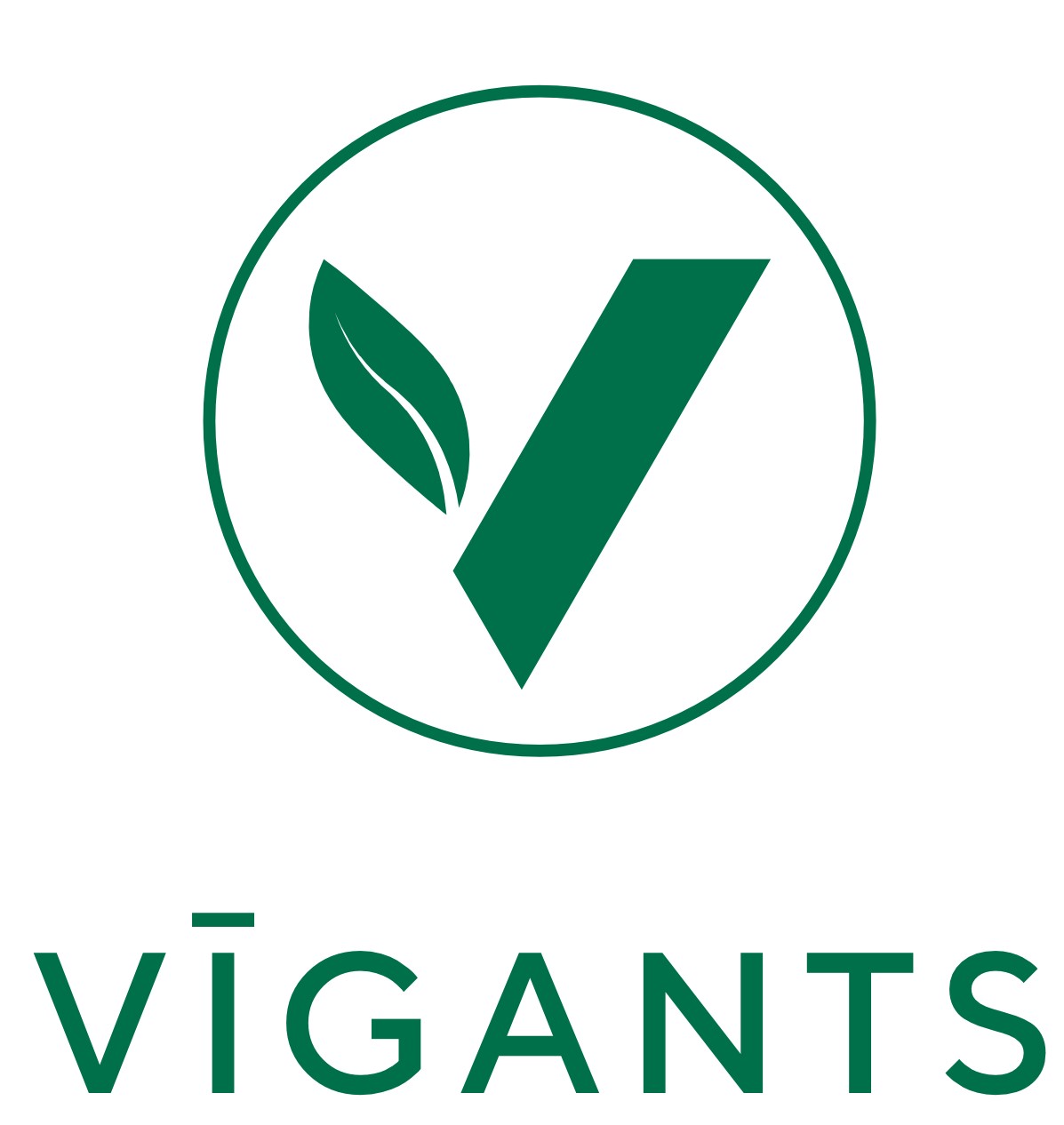 SABIEDRĪBA  AR  IEROBEŽOTU ATBILDĪBU“VĪGANTS”Susējas iela 9, Sala, Salas pagasts, Jēkabpils novads, LV-5230, tālr. 26446651, vigants@vigants.lv Reģ.Nr. LV55403000931, SEB banka, kods UNLALV2X, konta Nr. LV31UNLA0009000609004Jēkabpils novada Salas pagastāIESNIEGUMS - AKTSLūdzu:        uzstādīt ___ , nomainīt___, noplombēt ___ .Vārds, uzvārds: ______________________________________ Personas kods: ___________________Adrese: _____________________________________________ Telefons: ________________________Datums:______________________________                   Paraksts: _______________________________AUKSTĀ ŪDENS SKAITĪTĀJA KOMPLEKTS UZSTĀDĪTS, NOPLOMBĒTS.Aukstā ūdens skaitītāja:Tips, gads __________________ Nr. _____________________________  rādījums _________________ m3Aukstā ūdens skaitītāja:Tips, gads __________________ Nr. _____________________________  rādījums _________________ m3Aukstā ūdens skaitītāja:Tips, gads __________________ Nr. _____________________________  rādījums _________________ m3Skaitītāju uzstādīja:______________________________________________________________________                                                       (vārds uzvārds, paraksts, firma, licences, sertifikāta nr.)Darbu pieņēma:         _______________________________                _______________________________                                                      (paraksts)						(atšifrējums)20_____. gada “____”_________________      SIA “Vīgants” sniedz aukstā ūdens skaitītāja komplekta uzstādīšanu, noplombēšanu, pēc aukstā ūdens skaitītāja komplekta pievienošanu esošajam ūdensvadam.                            Skaitītāja komplekta uzstādīšana (darbs) -                                                           20,00 eur. ar pvnSkaitītāja komplektā ietilpst (Noslēgarmatūra, mehāniskais (dubļu) filtrs ar sietiņu, ūdens skaitītājs, pret plūsmas vārsts, noslēgarmatūra, ūdens skaitītāja noplombēšana, palīgmateriāli (blīves, pakojums) -                                                                                                   40,00eur. ar pvnSkaitītāja noplombēšana -                                                                                       5,00 eur. ar pvnPēc skaitītāja komplekta uzstādīšanas (darbs), pievienošana pie esošā ūdensvada tiek aprēķināta pēc stundas tarifa likmes. Materiāli pēc fakta.